November 13, 2014MEDIA RELEASE							For Immediate ReleaseMiddlesex Hospital Alliance recognized for Quality Workplace (Strathroy, ON) – The Middlesex Hospital Alliance (MHA) has earned a 2014 Quality Healthcare Workplace Award (Silver).  This prestigious award from the Ontario Hospital Association (OHA) and the Ministry of Health and Long Term Care (MOHLTC) recognizes MHA’s unwavering commitment to workplace health and wellness.MHA is privileged to work with employees, volunteers, physicians and board members who realize and support the importance of personal and organizational well-being.   “The award is a significant accomplishment for the MHA family as it represents external validation of our commitment to the ongoing development of a healthy workplace,” stated Todd Stepanuik, President & CEO.The Quality Healthcare Workplace Awards are adjudicated by a panel of quality workplace experts who complete a rigorous assessment process focused on drivers of employee and organizational health.  “It is great recognition of our efforts related to health, safety and wellness at MHA”, says Todd Stepanuik.  "Having inspired People and Teams is one of our hospitals’ strategic themes, and this award recognizes our ongoing commitment and considerable efforts that go into supporting that objective.  I am proud of the entire MHA family who make MHA the quality workplace it is”, highlighted Stepanuik.  “A quality workplace environment touches everyone who steps inside our two great sites, including patients and families”, said Ken Williams, Board Chair.“This is the second Quality Healthcare Workplace Award that MHA has received.  In 2013, MHA was awarded a bronze workplace award.  Creating a healthy workplace is a priority for MHA,” Liz Kendall, Director HR confirmed.The MHA was honoured and the award was presented on November 4, 2014 at OHA’s HealthAchieve Conference in Toronto, and will be publicly displayed at both of the MHA sites.About MHA:The Middlesex Hospital Alliance (MHA) is comprised of two fully-accredited partner sites: Four Counties Health Services and Strathroy Middlesex General Hospital. A progressive, team-oriented and technologically adept organization of excellence, the MHA is creating a more integrated and seamless approach to treatment by embracing and seeking out partnerships, through collaboration and investing in people. This coordinated approach helps to ensure that a high level of service is provided while reducing costs and continually enhancing quality. Providing core acute primary and secondary hospital care, the MHA has also been recognized for establishing two notable Centres of Achievement (Orthopaedics and Diabetes Education Centre) that generate local and regional referrals. - 30 – 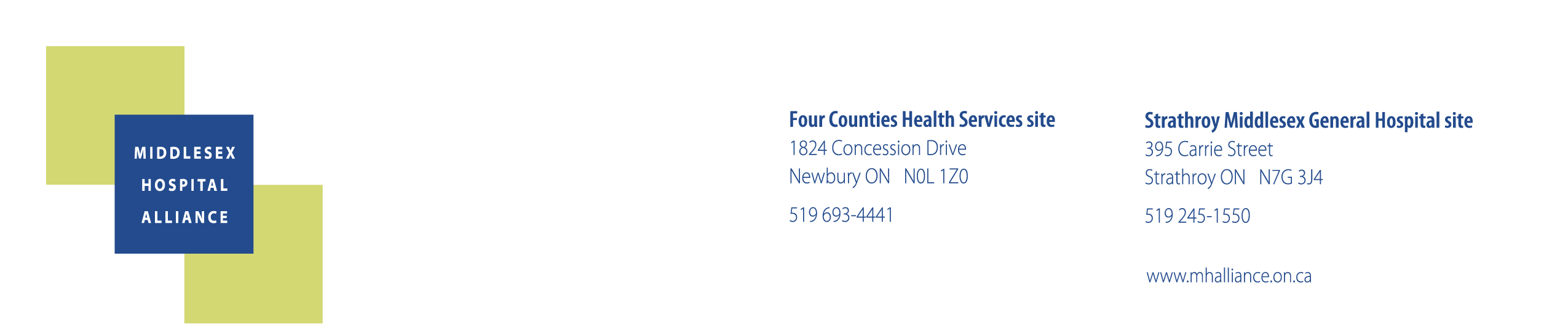 